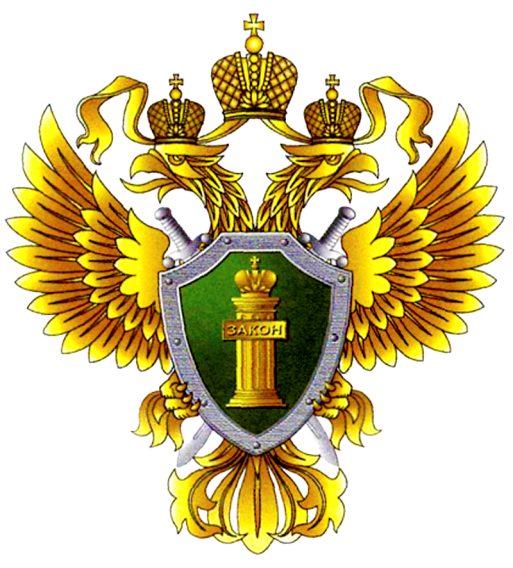 ПРОКУРАТУРА ПРОМЫШЛЕННОВСКОГО РАЙОНАРАЗЪЯСНЯЕТ - Установлены дополнительные трудовые гарантии для отдельных категорий работников, имеющих детей и работающих инвалидов, так Федеральным законом от 19.11.2021 № 372-ФЗ 	внесении изменений вТрудовой кодекс Российской Федерации».Закреплено, в частности, что направление в служебные командировки, привлечение к сверхурочной работе, работе в ночное время работников, имеющих детей-инвалидов, работников, осуществляющих уход за больными членами их семей в соответствии с медицинским заключением, одиноких матерей и отцов, воспитывающих детей в возрасте до четырнадцати лет, опекунов детей указанного возраста, родителя, имеющего ребенка в возрасте до четырнадцати лет, в случае, если другой родитель работает вахтовым методом, а также работников, имеющих трех и более детей в возрасте до восемнадцати лет, в период до достижения младшим из детей возраста четырнадцати лет, допускается только с их письменного согласия.Также только с письменного согласия и при условии, что это не запрещено по состоянию здоровья в соответствии с медицинским заключением, допускается направление инвалидов в служебные командировки. При этом указанные работники должны быть в письменной форме ознакомлены со своим правом отказаться от направления в служебную командировку.